Jeden Tag ein bisschen Spaß! 4. Riesenschaum ( mundmotorische Übung )Materialen: Strohhalm, Eimer, Seife, Wasser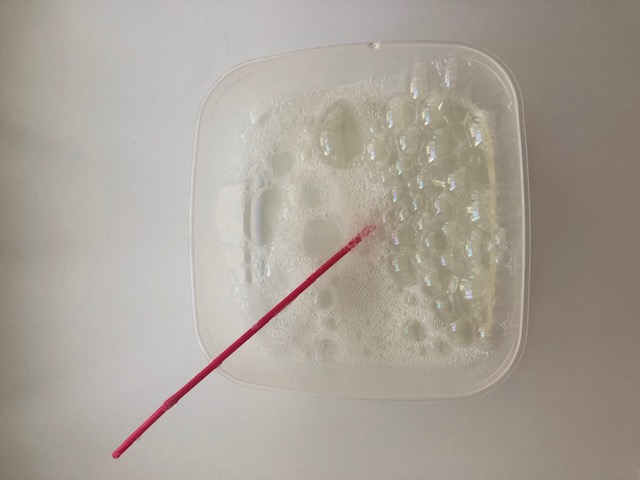 Spiellauf:Die Kinder sitzen am Tisch und mit einem Strohhalm pusten ins Wasser rein. Das Spiel können die Kinder  mit den Eltern oder Geschwistern als Wettbewerb spielen.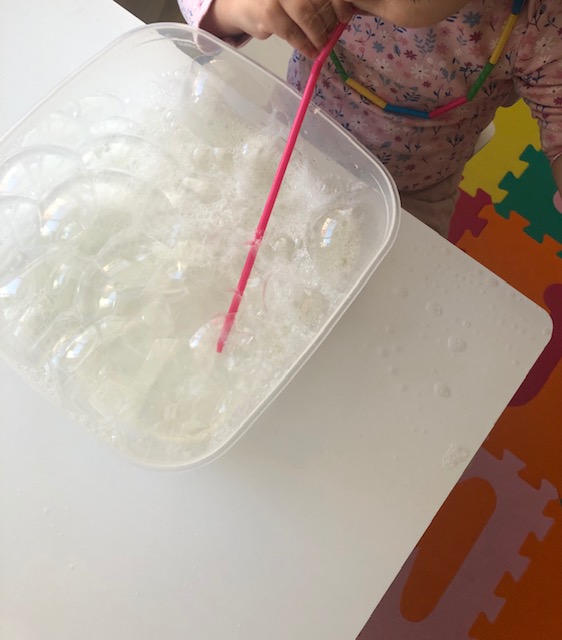 